Publicado en Villamartín (Cádiz) el 21/03/2019 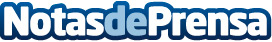 Dos quesos mezcla Pajarete, premiados en el Salón del Queso de AndalucíaLa quesería villamartinense, Quesos Pajarete, adquiere dos nuevos premios en la primera edición del Salón del Queso de AndalucíaDatos de contacto:Quesos Pajarete956 730 574Nota de prensa publicada en: https://www.notasdeprensa.es/dos-quesos-mezcla-pajarete-premiados-en-el Categorias: Gastronomía Andalucia Premios http://www.notasdeprensa.es